Present and Future Value ;Now consider an irregular cash flow stream (where CFs can take on any value).Calculate the Present Value of the Uneven Cash Flows.  Interest Rate = 10%Calculate the Future Value of the Uneven Cash Flows.Interest Rate = 12%Assume that an investment with the following positive cash flows has a cost of $957.90 (outflow).  Find the rate of return on this investment.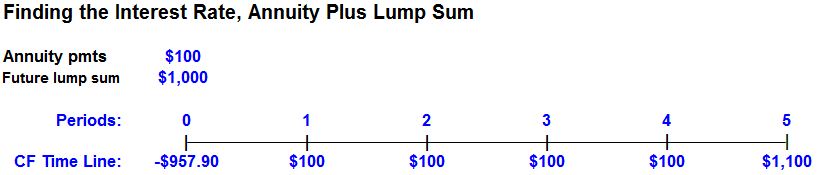 How many years does it take for an investment to double if the interest rate is 1.25%?T=0T=1T=2T=3T=4T=5$0$100$300$300$300$500T=0T=1T=2T=3T=4T=5$0$100$300$300$300$500